Ficha de InscriçãoHip-Hop Dance Iniciados  - Segundas e Sextas das 18,30h às 19,20h Intermédios - Segundas e Sextas das 19,30h às 20,20hNome do aluno: Data de nascimento: Nome do responsável: Nº de Identificação………………………………………….NIF:…………………………………………………..Contacto telefónico :     Email: Morada……………………………………………………………………………………………………………………….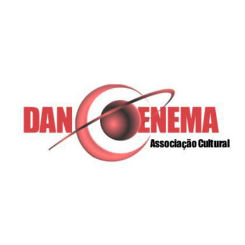 Ficha de Inscrição                                 Hip-Hop Dance Iniciados  - Segundas e Sextas das 18,30h às 19,20h 		Intermédios - Segundas e Sextas das 19,30h às 20,20hNome do aluno:…………………………………………………………………………………………………………Data de nascimento:………………………………………………………………………………………………….Nome do responsável:………………………………………………………………………………………………Nº de Identificação………………………………………….NIF:…………………………………………………..Contacto telefónico………………………………Email……………………………………………………………….Morada……………………………………………………………………………………………………………………….